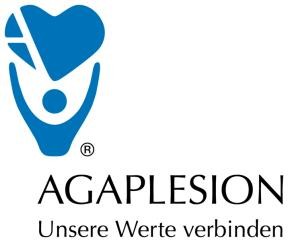 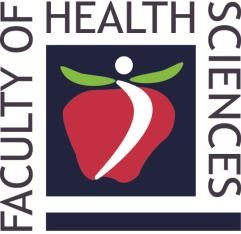 Kontaktszemély:Dr. MÁTÉ Orsolyaadjunktus, senior lecturera Nemzetközi Kapcsolatok vezetője Pécsi TudományegyetemEgészségtudományi Kar H-7621 Pécs, Vörösmarty u. 4.+36 72 513-670/677 Fax: +36 72 513-671E-Mail: orsolya.mate@etk.pte.huJelentkezési lap az MNE Alapítvány tanulmányútjáhozA Jelentkezési lap kitöltésével és aláírásával jelentkezem az MNE Alapítvány által szervezett tanulmányútra Frankfurt am Mainbe.Különleges igények az ellátás során:sertéshús mentes menüvegetáriánus menüélelmiszerallergia:Dátum	A résztvevő aláírásaNévSzületési időCímMobilszámE-Mail címÁllampolgárságÉrvényes személyi okmányigen	SZIG/Útlevélszám:nem